Prima Sp. z o.o. 
realizuje projekt dofinansowany
z Funduszy Europejskich
„Elektroniczny obieg dokumentów sposobem na wdrożenie innowacji procesowych, uodparniających firmę Prima na powstające ograniczenia w działalności gospodarczej, w warunkach pandemicznych.”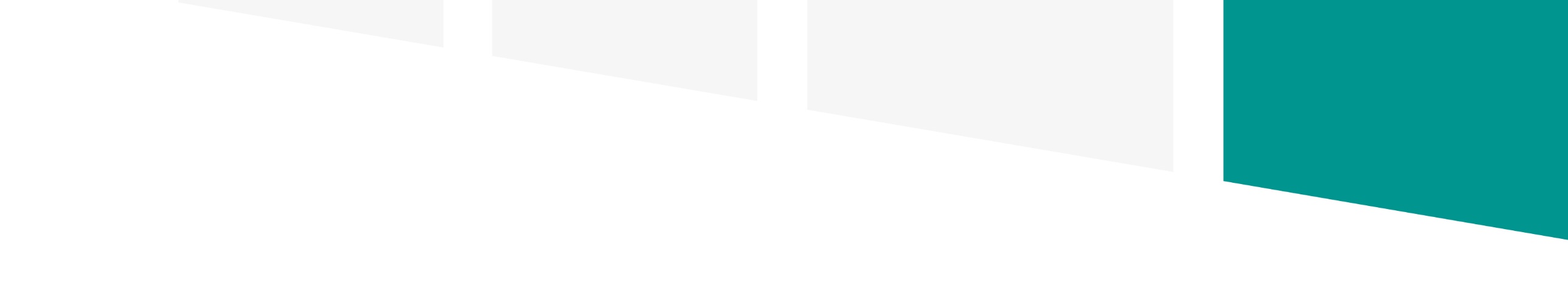 Celem projektu jest wdrożenie innowacji procesowych, uodparniających firmę Prima na powstające ograniczenia w działalności gospodarczej, w warunkach pandemicznych. Dzięki cyfryzacji 3 głównych procesów realizowanych przez firmę (obieg dokumentów, zarządzanie projektami, administracyjna praca zdalna), stworzone zostanie elastyczne i efektywne środowisko pracy. Dzięki temu, w przypadku kolejnych fal zachorowań na Covid19 czy wystąpienia innych chorób zakaźnych wśród ludzi, firma będzie mogła skutecznie realizować swoje cele biznesowe. Możliwa stanie się skuteczna praca zdalna i rotacyjna.Sfinansowano w ramach reakcji Unii na pandemię COVID-19Wartość projektu : 168 000,00 złDofinansowanie projektu z UE: 142 800,00 zł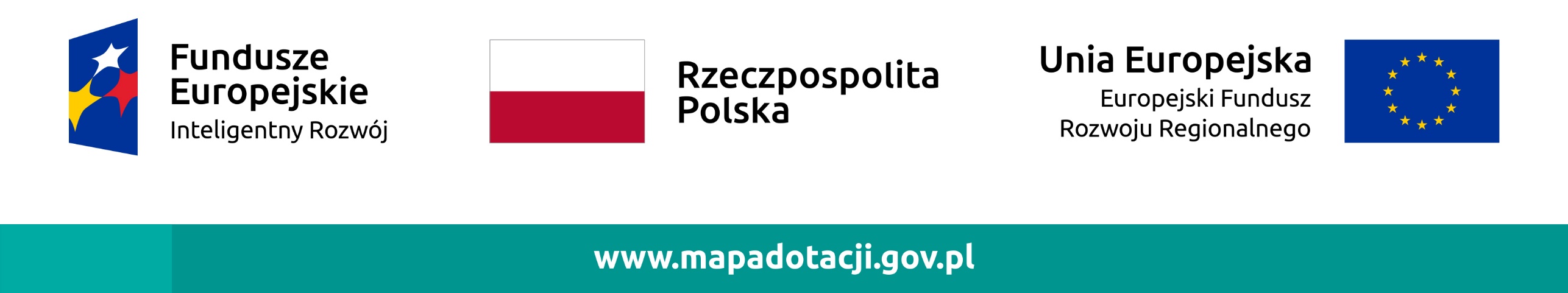 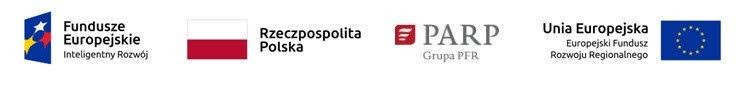 